Алгоритм  действий граждан, желающих пройти социальную реабилитациюв БУ «Сургутский центр социального обслуживания населения» (Учреждение)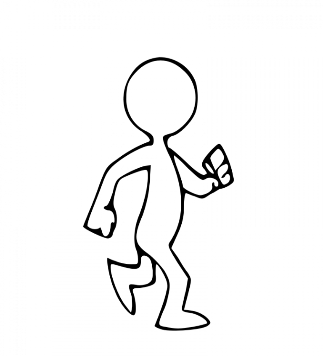 